Приложение 1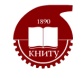 Федеральное государственное бюджетное образовательное учреждение высшего образования «Казанский национальный исследовательский технологический университет»(ФГБОУ ВО КНИТУ)Утвержден на заседании кафедры _______________________________«___» ___________________ 20___г.Зав. кафедрой __________________ИНДИВИДУАЛЬНЫЙ ПЛАН НАУЧНО_ИССЛЕДОВАТЕЛЬСКОЙ ПРАКТИКИ(20____ - 20____ учебный год)аспиранта ___________________________________________________________________Ф.И.О. аспирантанаправленность_____________________________________________________________кафедра _____________________________________________________________________наименованиенаучный руководитель________________________________________________________                                                              Ф.И.О. должность, ученое звание, ученая степеньАспирант 			______________/ ___________________Ф.И.О.Научный руководитель 	______________/ ___________________Ф.И.О.Зав. кафедрой         		______________/ ___________________Ф.И.О.Приложение 2Федеральное государственное бюджетное образовательное учреждение высшего образования «Казанский национальный исследовательский технологический университет»(ФГБОУ ВО КНИТУ)ОТЧЕТо прохождении научно-исследовательской практики в аспирантуре (20____- 20____ учебный год)аспирант  _________________________________________________________________Ф.И.О. аспирантанаправленность ____________________________________________________________год обучения ______________________кафедра___________________________________________________________________наименованиеСроки прохождения практики  с «___»_________ 20____ г. по «____» ________ 20___ г.Основные итоги практики:__________________________________________________________________________________________________________________________________________________________Рекомендации:__________________________________________________________________________________________________________________________________________________________Аспирант 			______________/ ___________________Ф.И.О.Научный руководитель 	______________/ ___________________Ф.И.О.Зав. кафедрой         		______________/ ___________________                                                                                           Ф.И.О Приложение 3Федеральное государственное бюджетное образовательное учреждение высшего образования «Казанский национальный исследовательский технологический университет»(ФГБОУ ВО КНИТУ)ОТЗЫВо прохождении научно-исследовательской практикиаспирант  ____________________________________________________________________Ф.И.О. аспирантанаправленность________________________________________________________+______год обучения _________________________________________________________________кафедра ___________________________________________________________________________________________________________________________________________________________________________________________________________________________________________________________________________________________________________________________________________________________________________________________________________________________________________________________________________________________________________________________________________________________________________________________________________________________________________________________________________________________________________________________________________________________________________________________________________________________________________________________________________________________________________________________________________________________________________________________________________________________________________________________________________________________________________________________________________________________________________________________Научный руководитель 	______________/ ___________________Ф.И.О.Зав. кафедрой         		______________/ ___________________Ф.И.О.Приложение 4Федеральное государственное бюджетное образовательное учреждение высшего образования «Казанский национальный исследовательский технологический университет»(ФГБОУ ВО КНИТУ)ВЫПИСКА ИЗ ПРОТОКОЛА № _____заседания кафедры от ________________ 20____г.ПРИСУТСТВОВАЛИ_____________________________________________________________________________________________________________________________________________________________________________________________________________________________________________________________________________________________________________________________________________________________________________СЛУШАЛИ: аспиранта  ___________________________________________________________________________Ф.И.О. аспирантанаправленность _____________________________________________________________о прохождении научно-исследовательской практики  с «___»__________ 20___ г. по «____» _________ 20___ г.ПОСТАНОВИЛИ: считать, что аспирант ____________________________________прошел  практику с оценкой ______________Зав. кафедрой         		______________/ ___________________Ф.И.О.Секретарь 			______________/ ___________________Ф.И.О.Федеральное государственное бюджетное образовательное учреждение высшего образования «Казанский национальный исследовательский технологический университет»(ФГБОУ ВО КНИТУ)П У Т Е В К АНа практикуАспиранта_____________________________________ каф.________________ Факультета ________________________________________________________ Направленность ____________________________________________________ В соответствии с договором № _________ от ________________ 20___г. Направляется для прохождения _____________________________ практики с_______________________________по _______________________________ в ________________________________________________________________ (наименование предприятия) М. П.Декан _________________ (Подпись) Заведующий кафедрой _________________ (Подпись) Прибыл на практику _____________20___ г. м.п. _________________ Выбыл с практики ______________20___ г. м.п. _________________ Инструктаж на рабочем месте проведен ___________________20 г. _________________________________________________________ (подпись должностного лица, проводившего инструктаж) Отзыв о работе практиканта _______________________________________ _______________________________________________________________________________________________ ________________________________________________________________ Оценка по практике ______________________________________________________________ Руководитель практики от предприятия ____________________________ (подпись) Руководитель практики от кафедры ________________________________ (подпись)№ п\пЭтапы практикиКоличество часовКалендарные сроки проведения планируемой работы1.   Подготовительный этап:- …..- ….2.   Основной этап:- …..- ….3.   Заключительный этап:-  …..-  ….№ п\пЭтапы практики Наименование выполненной работыКоличество часовДата1.Подготовительный этап:- …..- ….2.Основной этап:- …..- ….3.Заключительный этап:-  …..-  ….6.Общий объем часов 